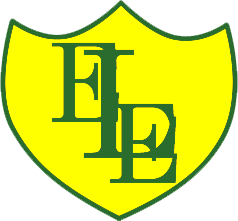 ART APPRECIATION – Y4 TRIP TO THE WALKER ART GALLERY AND TATE IN LIVERPOOL – Summer 1Y5 TRIP TO THE NATIONAL GALLERY IN LONDON – Summer 1Autumn 1EYFS – Exploring mark making – Drawing ourselvesPaint exploration (block / water based paints)Natural printing and imprinting.Year 3 –  The Human Form Artist study Leonardo Da Vinci and Jean Michel BasquiatYear 4 – A Dragons viewYear 5 – The Dream  Artist study Jaume Plensa (mini project)Year 6 – Lovely Landscape’s  (Mountains) – Artist focus - Claude MonetAutumn 2EYFS – Understanding paint - Creating a colour wash Simple clay work – Diwali divasLand art - Artist study - Andy GoldsworthyYear 1 – Perfect Portraits  Artist focus Giuseppe Acrimboldo Year 2 – Furious Fire Artist study - Martin HeronYear 5 – Acrylic Exploration – Artist focus Freda KahloYear 6 – N/ASpring 1EYFS – Mixing colours Artist study – Wassily kandinsky Year 2 – African ArtArtist focus - Edward Tinga Tinga. Year 3 – Exploring tone and shade Artist study - Georgia O’Keeffe. Year 4 – MosaicsYear 5 – In house artist day - Print Making  Local Artist focus Laura Kate Pontefract Year 6 – Emotive drawing (mini project) - Flanders Fields – Artist study Paul NashSpring 2EYFS – Observational drawings – animals and plantsYear 1 –Vibrant Van GoghArtist Study - Vincent Van Gogh Year 5 – Anglo Saxon symbols Year 6 – Day of the Dead South American symbolism  Artist Study Jose Guadalupe Posada/ Alfonso CastilloSummer 1EYFS – Exploring Photography / Shadow Puppetry Year 2 – Cityscape’s Artist focus- Walter Aubury Thomas (mini project Liverpool focus) Year 3 – Control Project Artist focus Emma WinderYear 4 – Wonderful WarholArtist study - Andy Warhol  Summer 2EYFS – Sculpture – Box modelling / Drawing homes Year 1 – Collage Klimt Artist Study - Gustav Klimt Year 2 –  The beauty of shells Year 5 – Jubilee extravaganza Artist study Philip TreacyYear 6 – Fascinating Frankenstein  Local Artist study – Matthew Frame 